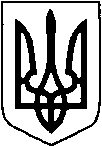 МАР’ЯНІВСЬКА  СЕЛИЩНА РАДАЛУЦЬКОГО РАЙОНУ ВОЛИНСЬКОЇ ОБЛАСТІВИКОНАВЧИЙ КОМІТЕТРІШЕННЯ                                                                                                                   ПРОЄКТ27 липня 2023 року   № 07                                                               смт Мар’янівка                                      Про зміну адреси об’єкту нерухомого майнав смт Мар’янівка за заявою гр.ХХХХ.Керуючись ст. 37 Закону України «Про місцеве самоврядування в Україні», ст. 26 Закону України «Про регулювання містобудівної діяльності», «Порядком присвоєння адрес об’єктам будівництва, об’єктам нерухомого майна», затвердженим Постановою Кабінету Міністрів України від 07.07.2021 року №690, розглянувши заяву громадянина ХХХХ від 04.07.2023, у зв’язку з виявленням невідповідності адреси фактичному розташуванню об’єкта нерухомості, з метою упорядкування нумерації об’єктів нерухомого майна, виконавчий комітетВИРІШИВ: Змінити адресу об’єкту нерухомого майна – житловому будинку, який належить ХХХХХ.Селищний голова                                                                       Олег БАСАЛИКГалина Андрєєва